 www.astekglobe.com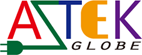 APA060 SERIES  60/65W DOE VI Adapter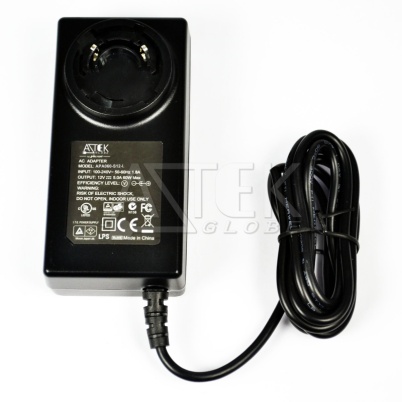 Features*Universal AC Input Range *Protections: Short Circuit/Overload/ Overvoltage*Efficiency: Level VI and V (optional)*DOE VI/ErP*Pass LPS/LVD*100% Hi-Pot & ATE Chroma test*100% Burn-in test High Ambient Temp(45°C)Input Voltage: 90~264VACFrequency: 50~60HzInput current: 1.8A max.Inrush current: 80A maxEfficiency Level VI and V (optional)OutputPart No          O/P Voltage    O/P Current(max.)   watt Max       APA060-S12-z      12~14.9V         5A             60W    APA060-S18-z      15~24V          4.33A           65WAPA060-S24-z      24.1~36V         2.69A           65WAPA060-S48-z      36.1~48V         1.8A            65Wz: I=Interchangeable, 14=C14, 06=C6, 08=C8 AC plug: U=US, E=EU, A=Australia/New Zealand, B=British, K=KoreanLoad Regulation: 5% Max.                           Line Regulation: 1% Max.Over Voltage Protection/Short Circuit Protection: Auto RecoveryRipple & Noise: 1%Operating Temperature: 0~40degree CStorage Temperature: -20~85degree CStorage Humidity: 5~95% RHMechanical Type: Interchangeable US/EU/UK/AU/China adapter, Desktop C8/C6/C14 inletSafety approvals: DOE VI, UL,cUL, TUV-GS, CB,CE, FCCEMC: CE, VCCI, LVD,FCC Mechanical DrawingInterchangeable plug                                            Desktop C14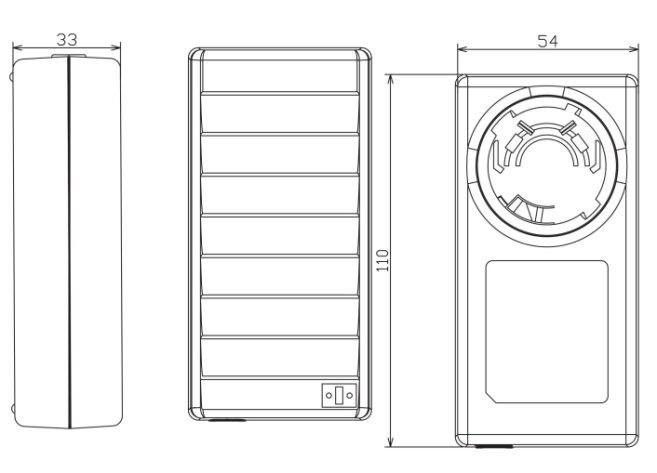 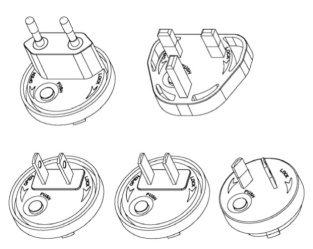 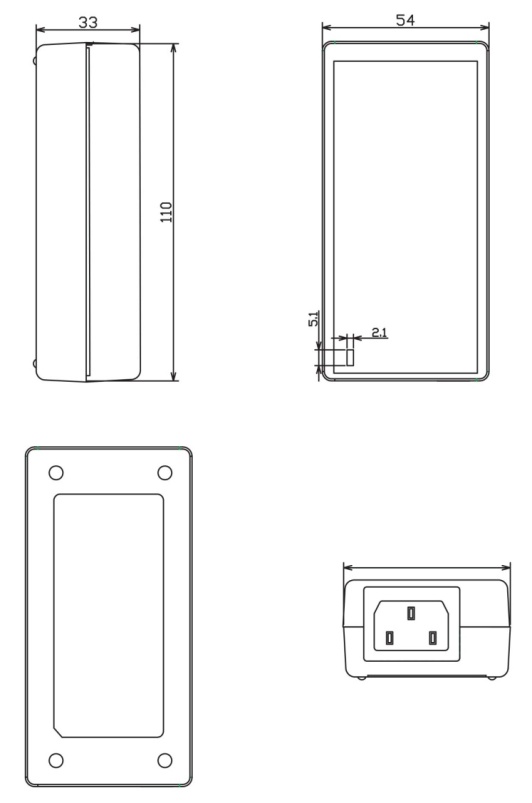       Desktop C8                              Desktop C6      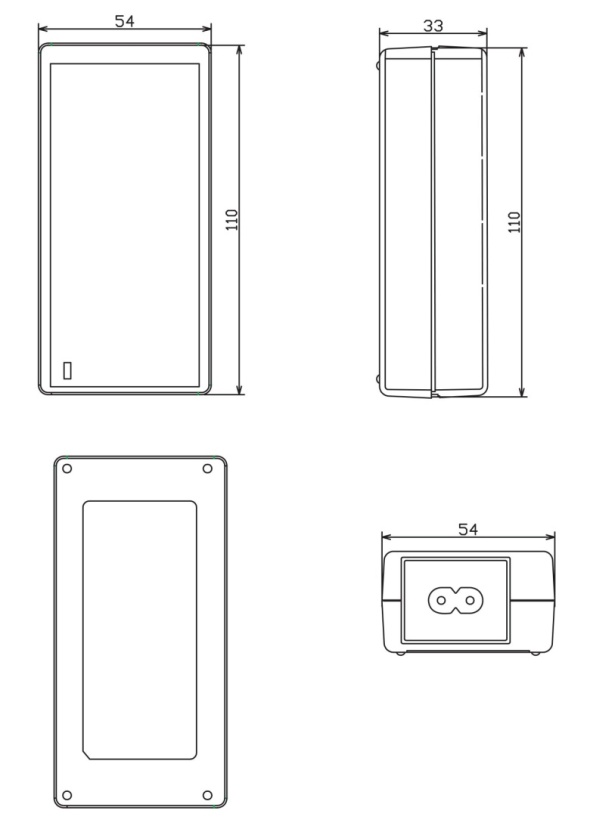 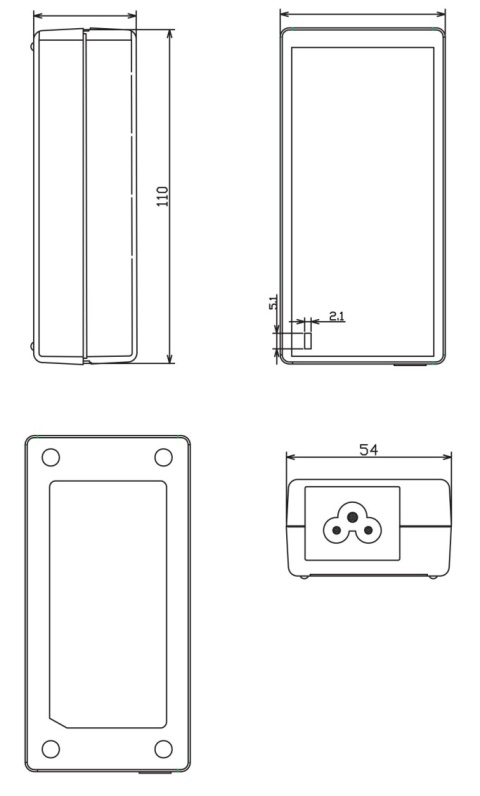 